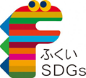 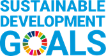 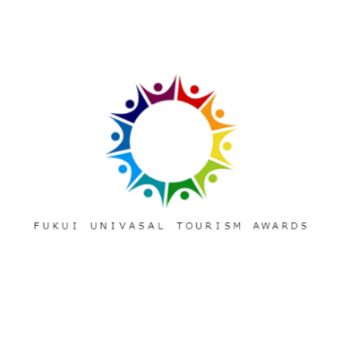 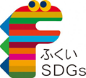 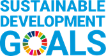 本アワードは、安心して楽しむことができる福井県内のお出かけコースの情報を募集し、優しい観光地整備への気運を高め、高齢者や障がい児者の社会参画推進を図るために実施します。貴施設が、知ってもらいたい！行ってみてほしい！と思う、安心して楽しむことができるお出かけコースの情報をエントリーください。コースの情報は、「みんなでつくる 福井の観光バリアフリーポータルサイト」上に掲載するとともに、選考および審査により内容が優秀と認められた場合は、表彰させていただきます。本アワードは、個人情報保護に基づきエントリー者情報を厳重に管理し、下記の用途にて使用する場合がございます。①エントリー者宛に表彰のご連絡や様々な福祉情報、商品テスターの依頼など実施する場合がございます。②表彰に伴い、「みんなでつくる 福井の観光バリアフリーポータルサイト」上で施設名、エントリー内容、画像を公開させていただきます。③画像に人物が写っている場合、必ず写っている方にエントリー、公開の許可を得てください。　①～③に同意いただけましたら、以下のチェック項目に☑をお願い致します。□ 同意する　　□ 同意しないI．アワードへのエントリー内容（みんなに知ってほしい私のお出かけコース）1.記入にあたってのご案内（1）記入欄は全部で3つございますが、複数か所巡る内容、宿泊を伴う内容など自由に記載して頂いて構いません。途中立ち寄るトイレなどの情報も、当事者にとっては貴重な情報になりますので、ご記入いただけますと幸いです。（2）画像のデータ容量は1枚あたり10MB以下でお願いします。2.評価の視点（1）お出かけ先の設備面（ハード面）に関して、安全性や利便性など安心できるような内容が具体的に書かれているか（2）案内表示や接遇等（ソフト面）に関して、優しさを感じられ安心できるような内容が具体的に書かれているか（3）ハード面、ソフト面に関して、今後より良い場所となるような感想やメッセージなどが書かれているかⅡ．やさしい観光地へ向けて、ハードやソフト面に関する貴施設の想いを教えてください！エントリー内容は以上となります。エントリー者の基本情報エントリー者の基本情報記入日2022年 　　　　　　月　　　　　　　日ふりがなふりがな法人名施設名ふりがな施設住所〒　　　　―　　　　担当者名施設住所〒　　　　―　　　　役職施設住所〒　　　　―　　　　電話番号（　　　）　　　－貴施設の種類□障害福祉施設　　／　　□ 介護福祉施設　　（いずれかに☑をお願いします）メールアドレス貴施設の種類□障害福祉施設　　／　　□ 介護福祉施設　　（いずれかに☑をお願いします）貴施設が「障害福祉施設」の場合は、提供しているサービスを以下の中から選び☑をお願いします。●介護給付訪問系サービス  □居宅介護　　　　　　　□重度訪問介護　　　　　□同行援護　　　　　□重度障害者等包括支援　□短期入所　　　　　　　□自立生活援助  　　　　□行動援護　通所系サービス　□療養介護　　　　　　　□生活介護　　　　　　　□児童発達支援　居住系サービス　□施設入所支援●訓練等給付通所系サービス　□就労移行支援　　　　　□就労継続支援（A型）　□就労継続支援（B型）　□就労定着支援　　　　　□自立訓練（機能訓練）　□自立訓練（生活訓練）居住系サービス　□自立生活援助  　　　　□自立訓練（宿泊型）　　□共同生活援助（包括型）　□共同生活援助（日中サービス支援型）　　　　　　□共同生活援助（外部サービス利用型）　●相談支援給付　　□地域移行支援　　　　　□地域定着支援　　　　　□特定相談支援●通所支援　　　　□放課後等デイサービス　□医療型児童発達支援　　□居宅訪問型児童発達支援　□保育所等訪問支援●入所支援　　　　□福祉型障害児入所施設　□医療型障害児入所施設●障害児相談支援　□障害児相談支援貴施設が「障害福祉施設」の場合は、提供しているサービスを以下の中から選び☑をお願いします。●介護給付訪問系サービス  □居宅介護　　　　　　　□重度訪問介護　　　　　□同行援護　　　　　□重度障害者等包括支援　□短期入所　　　　　　　□自立生活援助  　　　　□行動援護　通所系サービス　□療養介護　　　　　　　□生活介護　　　　　　　□児童発達支援　居住系サービス　□施設入所支援●訓練等給付通所系サービス　□就労移行支援　　　　　□就労継続支援（A型）　□就労継続支援（B型）　□就労定着支援　　　　　□自立訓練（機能訓練）　□自立訓練（生活訓練）居住系サービス　□自立生活援助  　　　　□自立訓練（宿泊型）　　□共同生活援助（包括型）　□共同生活援助（日中サービス支援型）　　　　　　□共同生活援助（外部サービス利用型）　●相談支援給付　　□地域移行支援　　　　　□地域定着支援　　　　　□特定相談支援●通所支援　　　　□放課後等デイサービス　□医療型児童発達支援　　□居宅訪問型児童発達支援　□保育所等訪問支援●入所支援　　　　□福祉型障害児入所施設　□医療型障害児入所施設●障害児相談支援　□障害児相談支援貴施設が「障害福祉施設」の場合は、提供しているサービスを以下の中から選び☑をお願いします。●介護給付訪問系サービス  □居宅介護　　　　　　　□重度訪問介護　　　　　□同行援護　　　　　□重度障害者等包括支援　□短期入所　　　　　　　□自立生活援助  　　　　□行動援護　通所系サービス　□療養介護　　　　　　　□生活介護　　　　　　　□児童発達支援　居住系サービス　□施設入所支援●訓練等給付通所系サービス　□就労移行支援　　　　　□就労継続支援（A型）　□就労継続支援（B型）　□就労定着支援　　　　　□自立訓練（機能訓練）　□自立訓練（生活訓練）居住系サービス　□自立生活援助  　　　　□自立訓練（宿泊型）　　□共同生活援助（包括型）　□共同生活援助（日中サービス支援型）　　　　　　□共同生活援助（外部サービス利用型）　●相談支援給付　　□地域移行支援　　　　　□地域定着支援　　　　　□特定相談支援●通所支援　　　　□放課後等デイサービス　□医療型児童発達支援　　□居宅訪問型児童発達支援　□保育所等訪問支援●入所支援　　　　□福祉型障害児入所施設　□医療型障害児入所施設●障害児相談支援　□障害児相談支援貴施設が「障害福祉施設」の場合は、提供しているサービスを以下の中から選び☑をお願いします。●介護給付訪問系サービス  □居宅介護　　　　　　　□重度訪問介護　　　　　□同行援護　　　　　□重度障害者等包括支援　□短期入所　　　　　　　□自立生活援助  　　　　□行動援護　通所系サービス　□療養介護　　　　　　　□生活介護　　　　　　　□児童発達支援　居住系サービス　□施設入所支援●訓練等給付通所系サービス　□就労移行支援　　　　　□就労継続支援（A型）　□就労継続支援（B型）　□就労定着支援　　　　　□自立訓練（機能訓練）　□自立訓練（生活訓練）居住系サービス　□自立生活援助  　　　　□自立訓練（宿泊型）　　□共同生活援助（包括型）　□共同生活援助（日中サービス支援型）　　　　　　□共同生活援助（外部サービス利用型）　●相談支援給付　　□地域移行支援　　　　　□地域定着支援　　　　　□特定相談支援●通所支援　　　　□放課後等デイサービス　□医療型児童発達支援　　□居宅訪問型児童発達支援　□保育所等訪問支援●入所支援　　　　□福祉型障害児入所施設　□医療型障害児入所施設●障害児相談支援　□障害児相談支援【記入例】コースでめぐる場所やその魅力について具体的に教えてください。【記入例】コースでめぐる場所やその魅力について具体的に教えてください。【記入例】コースでめぐる場所やその魅力について具体的に教えてください。場所の名称　※名称が無い場合は住所等でも構いません滞在時間の目安現地で利用者の移動手段トリムパークかなづ2時間　　分☑歩行 ☑杖 ☑車椅子 □その他（　　　　　）【記入例】おススメする理由をお書きください。【記入例】おススメする理由をお書きください。【記入例】おススメする理由をお書きください。【ハード面】遊具のある公園広場や自然公園広場、各施設などにトイレがあり、安心して利用できます。バリアフリー情報：身障用駐車場、身障トイレ、点字ブロック、点字案内地図　等【ソフト面】自然公園はバリアフリーとなっていて、バギーに乗ったまま回遊することができ、季節に応じた木々や昆虫、池にはコイがいて、四季を通じて景観や雰囲気を楽しむことができます。遊具のある公園は大型のものが多く、障がいを抱えていても介助者その兄妹と一緒に楽しむことができるのでおススメです。【ハード面】遊具のある公園広場や自然公園広場、各施設などにトイレがあり、安心して利用できます。バリアフリー情報：身障用駐車場、身障トイレ、点字ブロック、点字案内地図　等【ソフト面】自然公園はバリアフリーとなっていて、バギーに乗ったまま回遊することができ、季節に応じた木々や昆虫、池にはコイがいて、四季を通じて景観や雰囲気を楽しむことができます。遊具のある公園は大型のものが多く、障がいを抱えていても介助者その兄妹と一緒に楽しむことができるのでおススメです。【ハード面】遊具のある公園広場や自然公園広場、各施設などにトイレがあり、安心して利用できます。バリアフリー情報：身障用駐車場、身障トイレ、点字ブロック、点字案内地図　等【ソフト面】自然公園はバリアフリーとなっていて、バギーに乗ったまま回遊することができ、季節に応じた木々や昆虫、池にはコイがいて、四季を通じて景観や雰囲気を楽しむことができます。遊具のある公園は大型のものが多く、障がいを抱えていても介助者その兄妹と一緒に楽しむことができるのでおススメです。（１つ目）コースでめぐる場所やその魅力について具体的に教えてください。（１つ目）コースでめぐる場所やその魅力について具体的に教えてください。（１つ目）コースでめぐる場所やその魅力について具体的に教えてください。場所の名称　※名称が無い場合は住所等でも構いません滞在時間の目安現地で利用者の移動手段　時間　　　分□歩行 □杖 □車椅子 □その他（　　　　　）おススメする理由をお書きください。おススメする理由をお書きください。おススメする理由をお書きください。（２つ目）コースでめぐる場所やその魅力について具体的に教えてください。（２つ目）コースでめぐる場所やその魅力について具体的に教えてください。（２つ目）コースでめぐる場所やその魅力について具体的に教えてください。場所の名称　※名称が無い場合は住所等でも構いません滞在時間の目安現地で利用者の移動手段　時間　　　分□歩行 □杖 □車椅子 □その他（　　　　　）おススメする理由をお書きください。おススメする理由をお書きください。おススメする理由をお書きください。（3つ目）コースでめぐる場所やその魅力について具体的に教えてください。（3つ目）コースでめぐる場所やその魅力について具体的に教えてください。（3つ目）コースでめぐる場所やその魅力について具体的に教えてください。場所の名称　※名称が無い場合は住所等でも構いません滞在時間の目安現地で利用者の移動手段　時間　　　分□歩行 □杖 □車椅子 □その他（　　　　　）おススメする理由をお書きください。おススメする理由をお書きください。おススメする理由をお書きください。1.利用者を連れて行きたい県内の場所を教えてください。※行きたいけど行けていない観光地や施設名称等2.そこで、利用者に楽しんで欲しい内容を具体的に教えてください。※イベント名や体験メニュー等3.そこで、楽しむために必要な（あったら助かる）介助や想いを具体的に教えてください。